PREFEITURA DA CIDADE DO RIO DE JANEIRO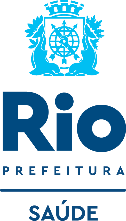 SECRETARIA MUNICIPAL DE SAÚDE - SMSCOORDENADORIA GERAL DE ATENÇÃO PRIMÁRIA CAP 3.1DIVISÃO DE AÇÕES E PROGRAMAS DE SAÚDE – DAPSDOENÇAS CRÔNICAS TRANSMISSÍVEIS - DCTAcompanhamento dos casos diagnosticados com Tuberculose - CHECKLIST1-	Monitoramento dos casos positivos:Utilizou a extração da planilha GAL para identificação dos positivos da equipe ESF para acompanhamento dos positivos?Realizou busca ativa para iniciar tratamento?2-	Primeira consulta de Tuberculose:Registrou resultados de TRM/ baciloscopia e radiografia?Solicitou e registrou resultados de testes rápidos (HIV, Sífilis, Hepatite)?Ativou CID/ CIAP-2 para Tuberculose?Realizou verificação de peso, altura e temperatura?Preencheu cartão de acompanhamento do usuário?Realizou orientações em relação a doença?Registrou no SINAN RIO?Prescreveu o esquema RIPE (esquema básico)?Pactuou o Tratamento Diretamente Observado (TDO)?Realizou 1ª dose diretamente observada?Avaliado risco para abandono?Identificou o número de contactantes?Agendou avaliação dos contatos?3-	Consulta de seguimento de Tuberculose:Realizou verificação de peso, altura e temperatura?Preencheu cartão de acompanhamento do usuário?Registrou os sinais e sintomas apresentados pelo usuário?Realizou dose observada na consulta?Avaliou possíveis reações medicamentosas?Avaliou risco para abandono?Solicitou baciloscopia de controle?Registrou como baciloscopia de controle no GAL?CASO O USUÁRIO SE AUSENTE: Realizou busca ativa?4-	VigilânciaSINANAtualizou oacompanhamento do usuário?Atualizou a baciloscopia de controle?Atualizou o campo referente aos testes rápidos?PEP Resultados de HIV registrado? Número do SINAN registrado? ACS registrando TDO corretamente?Baciloscopia de controle? Contactantes avaliados?Atualizou o número de contactantes?Atualizou o campo referente ao TDO?Encerrou em tempo oportuno?